M Ě S T O   O S E K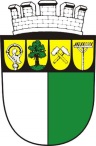 Obecně závazná vyhláška 01/2017o stanovení školských obvodů mateřských škol zřízených městem OsekZastupitelstvo města Oseka stanovilo na svém zasedání dne 8.2.2017 usnesením              č. 14/2017  na základě ustanovení § 179 odst. 3)  zákona č. 561/2004 Sb., o předškolním, základním, středním, vyšším odborném a jiném vzdělávání (školský zákon), ve znění pozdějších předpisů, a v souladu s ustanovením § 10 písm. d) a § 84 odst. 2 písm. h) zákona 128/2000 Sb., o obcích (obecní zřízení), ve znění pozdějších předpisů, vydává tuto obecně závaznou vyhlášku (dále jen „vyhláška“): Čl. 1Školské obvody mateřských škol zřízených městem Osek se stanovují takto: a) školský obvod Mateřské školy, Hrdlovská 661, 417 05 Osek, okres Teplice, tvoří ulice: Hrdlovská, Jiráskova, Lidická, Bezručova, Klášterní, Krátká, Krtkova, Lesní, Máchova, Náměstí Klášterní, Nelsonská, Obránců míru, Rooseveltova, Rybniční, Smetanova, Svobody, Tovární, Tyršova, V Domkách, Vilová, Vodičkova,   Vrbenského, Zahradní, část Dolejšovy (od křižovatky ul. Jateční a Dolejšova směrem k ulici Tyršova)Dlouhá Louka, Hrad  Osek -Horská, Hradníb) školský obvod Mateřské školy, Hornická 347, 417 05 Osek, okres Teplice, tvoří ulice: část ulice Dolejšova (od křižovatky ul. Jateční a Dolejšova směrem k ulici Slovenská), Dolnonádražní, Hornická, Hřbitovní, Husova, Jateční, K.H.Borovského,  Nádražní, Palackého, Partyzánská, Riegrova, Slovenská, Sokolská, Švermova, U Lesa,    U PotokaČl. 2Tato vyhláška nabývá účinnosti patnáctým dnem pod ni vyhlášení.Ing. Lenka Říhová						Ing. Jiří Hlinkastarostka města Oseka					místostarosta  města OsekaVyvěšeno na úřední desce: ……………… Sejmuto z úřední desky : ………………